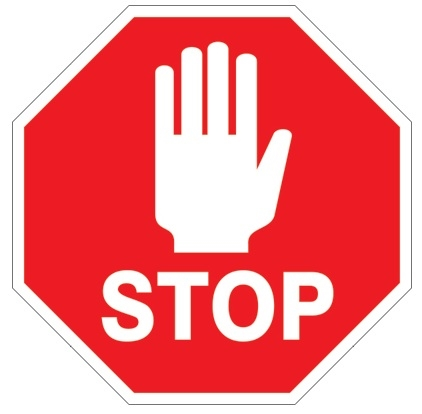 VISITORS AND VENDORSIF YOU ARE: EXHIBITING ANY ACUTE RESPIRATORY SYMPTOMS (COUGH, SHORTNESS OF BREATH) OR FEVER, OR; HAVE BEEN TO A CDC IDENTIFIED HIGH-RISK AREA OR; HAVE BEEN POTENTIALLY EXPOSED TO COVID-19 (CORONAVIRUS) DO NOT ENTER THIS FACILITY.  RETURN TO YOUR VEHICLE AND CALL YOUR [company] CONTACT.